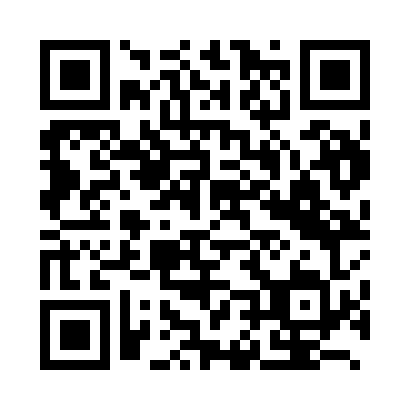 Prayer times for Morioka, JapanWed 1 May 2024 - Fri 31 May 2024High Latitude Method: NonePrayer Calculation Method: Muslim World LeagueAsar Calculation Method: ShafiPrayer times provided by https://www.salahtimes.comDateDayFajrSunriseDhuhrAsrMaghribIsha1Wed2:534:3611:323:236:298:062Thu2:524:3511:323:236:308:073Fri2:504:3411:323:236:318:094Sat2:484:3211:323:236:328:105Sun2:474:3111:323:246:338:116Mon2:454:3011:323:246:348:137Tue2:434:2911:323:246:358:148Wed2:424:2811:323:246:368:169Thu2:404:2711:323:256:378:1710Fri2:394:2611:323:256:388:1911Sat2:374:2511:323:256:398:2012Sun2:364:2411:323:256:408:2113Mon2:344:2311:323:256:418:2314Tue2:334:2211:323:266:428:2415Wed2:314:2111:323:266:438:2616Thu2:304:2011:323:266:448:2717Fri2:294:1911:323:266:458:2818Sat2:274:1811:323:276:468:3019Sun2:264:1811:323:276:478:3120Mon2:254:1711:323:276:488:3221Tue2:234:1611:323:276:488:3422Wed2:224:1511:323:286:498:3523Thu2:214:1511:323:286:508:3624Fri2:204:1411:323:286:518:3825Sat2:194:1311:323:286:528:3926Sun2:184:1311:323:296:538:4027Mon2:174:1211:333:296:538:4128Tue2:164:1211:333:296:548:4229Wed2:154:1111:333:306:558:4430Thu2:144:1111:333:306:568:4531Fri2:134:1011:333:306:568:46